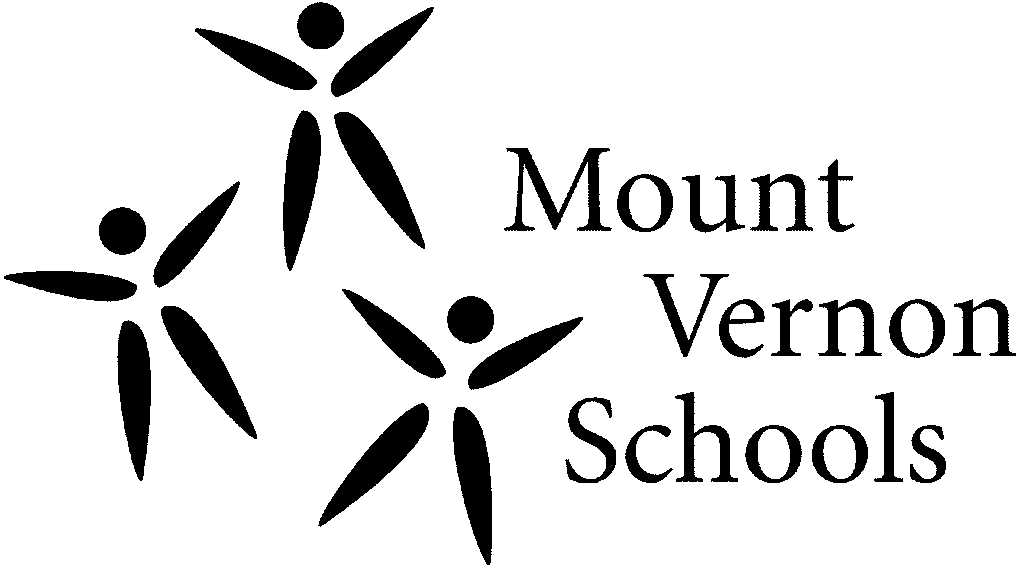 124 E. LAWRENCE STREET MOUNT VERNON, WA 98273PHONE: 360-428-6110FAX: 360-428-6172E-mail: info@mvsd320.orgREQUEST FOR STUDENT RECORDSSolicitud de expedientes del estudiante124 E. LAWRENCE STREET MOUNT VERNON, WA 98273PHONE: 360-428-6110FAX: 360-428-6172E-mail: info@mvsd320.orgREQUEST FOR STUDENT RECORDSSolicitud de expedientes del estudiante124 E. LAWRENCE STREET MOUNT VERNON, WA 98273PHONE: 360-428-6110FAX: 360-428-6172E-mail: info@mvsd320.orgREQUEST FOR STUDENT RECORDSSolicitud de expedientes del estudiante124 E. LAWRENCE STREET MOUNT VERNON, WA 98273PHONE: 360-428-6110FAX: 360-428-6172E-mail: info@mvsd320.orgREQUEST FOR STUDENT RECORDSSolicitud de expedientes del estudiante124 E. LAWRENCE STREET MOUNT VERNON, WA 98273PHONE: 360-428-6110FAX: 360-428-6172E-mail: info@mvsd320.orgREQUEST FOR STUDENT RECORDSSolicitud de expedientes del estudianteDate of Request / Fecha de solicitud:Date of Request / Fecha de solicitud:Date of Request / Fecha de solicitud:Student #:Student #:First Name/Nombre Middle Name/Segundo nombreLast Name/ApellidoLast Name used at MVHSNombre que usó en la MVHSLast Name used at MVHSNombre que usó en la MVHS  Birth Date/Fecha de nacimiento:  Birth Date/Fecha de nacimiento:  Birth Date/Fecha de nacimiento:  Birth Date/Fecha de nacimiento:  Birth Date/Fecha de nacimiento:The name of the last school you attended in the Mount Vernon School District:Nombre de la última escuela a la que asistió en el Distrito Escolar de Mount Vernon:The name of the last school you attended in the Mount Vernon School District:Nombre de la última escuela a la que asistió en el Distrito Escolar de Mount Vernon:The name of the last school you attended in the Mount Vernon School District:Nombre de la última escuela a la que asistió en el Distrito Escolar de Mount Vernon:The name of the last school you attended in the Mount Vernon School District:Nombre de la última escuela a la que asistió en el Distrito Escolar de Mount Vernon:The name of the last school you attended in the Mount Vernon School District:Nombre de la última escuela a la que asistió en el Distrito Escolar de Mount Vernon:The last year you attended or the year you graduated/El último año en que asistió o el año en que se graduó:The last year you attended or the year you graduated/El último año en que asistió o el año en que se graduó:The last year you attended or the year you graduated/El último año en que asistió o el año en que se graduó:The last year you attended or the year you graduated/El último año en que asistió o el año en que se graduó:The last year you attended or the year you graduated/El último año en que asistió o el año en que se graduó:What document are you requesting?/¿Qué tipo de documentos desea solicitar?   Unofficial Transcript/Expediente académico no oficial   Number of copies/Número de copias  	__   Official Transcript/Expediente académico oficial          Number of copies/ Número de copias  	__   Confirmation of attendance/Constancia de asistencia   Cumulative Student File/Expediente escolar cumulativo   Other/Otro  	What document are you requesting?/¿Qué tipo de documentos desea solicitar?   Unofficial Transcript/Expediente académico no oficial   Number of copies/Número de copias  	__   Official Transcript/Expediente académico oficial          Number of copies/ Número de copias  	__   Confirmation of attendance/Constancia de asistencia   Cumulative Student File/Expediente escolar cumulativo   Other/Otro  	What document are you requesting?/¿Qué tipo de documentos desea solicitar?   Unofficial Transcript/Expediente académico no oficial   Number of copies/Número de copias  	__   Official Transcript/Expediente académico oficial          Number of copies/ Número de copias  	__   Confirmation of attendance/Constancia de asistencia   Cumulative Student File/Expediente escolar cumulativo   Other/Otro  	What document are you requesting?/¿Qué tipo de documentos desea solicitar?   Unofficial Transcript/Expediente académico no oficial   Number of copies/Número de copias  	__   Official Transcript/Expediente académico oficial          Number of copies/ Número de copias  	__   Confirmation of attendance/Constancia de asistencia   Cumulative Student File/Expediente escolar cumulativo   Other/Otro  	What document are you requesting?/¿Qué tipo de documentos desea solicitar?   Unofficial Transcript/Expediente académico no oficial   Number of copies/Número de copias  	__   Official Transcript/Expediente académico oficial          Number of copies/ Número de copias  	__   Confirmation of attendance/Constancia de asistencia   Cumulative Student File/Expediente escolar cumulativo   Other/Otro  	Phone number to call for pick up/Número al que podemos llamarle para recoger sus documentos:   	________A complete address, fax number or e-mail where copies should be sent:Un domicilio completo, número de fax o correo electrónico donde podemos enviarle sus documentos:
Note: an official, sealed transcript can only be mailed. Faxed and e-mailed copies are considered unofficial. Phone number to call for pick up/Número al que podemos llamarle para recoger sus documentos:   	________A complete address, fax number or e-mail where copies should be sent:Un domicilio completo, número de fax o correo electrónico donde podemos enviarle sus documentos:
Note: an official, sealed transcript can only be mailed. Faxed and e-mailed copies are considered unofficial. Phone number to call for pick up/Número al que podemos llamarle para recoger sus documentos:   	________A complete address, fax number or e-mail where copies should be sent:Un domicilio completo, número de fax o correo electrónico donde podemos enviarle sus documentos:
Note: an official, sealed transcript can only be mailed. Faxed and e-mailed copies are considered unofficial. Phone number to call for pick up/Número al que podemos llamarle para recoger sus documentos:   	________A complete address, fax number or e-mail where copies should be sent:Un domicilio completo, número de fax o correo electrónico donde podemos enviarle sus documentos:
Note: an official, sealed transcript can only be mailed. Faxed and e-mailed copies are considered unofficial. For office useonlyDate:Picked up Mailed FaxedE-mailedOtherAll requests must include the student’s handwritten signature. The parent may sign if the student is under 18 years of age.  Please sign in the space below./Todas las solicitudes deben incluir la firma del alumno. El padre puede firmar si el alumno tiene menos de 18 años de edad. Por favor firme a continuación.Signature/FirmaAll requests must include the student’s handwritten signature. The parent may sign if the student is under 18 years of age.  Please sign in the space below./Todas las solicitudes deben incluir la firma del alumno. El padre puede firmar si el alumno tiene menos de 18 años de edad. Por favor firme a continuación.Signature/FirmaAll requests must include the student’s handwritten signature. The parent may sign if the student is under 18 years of age.  Please sign in the space below./Todas las solicitudes deben incluir la firma del alumno. El padre puede firmar si el alumno tiene menos de 18 años de edad. Por favor firme a continuación.Signature/FirmaAll requests must include the student’s handwritten signature. The parent may sign if the student is under 18 years of age.  Please sign in the space below./Todas las solicitudes deben incluir la firma del alumno. El padre puede firmar si el alumno tiene menos de 18 años de edad. Por favor firme a continuación.Signature/FirmaAll requests must include the student’s handwritten signature. The parent may sign if the student is under 18 years of age.  Please sign in the space below./Todas las solicitudes deben incluir la firma del alumno. El padre puede firmar si el alumno tiene menos de 18 años de edad. Por favor firme a continuación.Signature/Firma